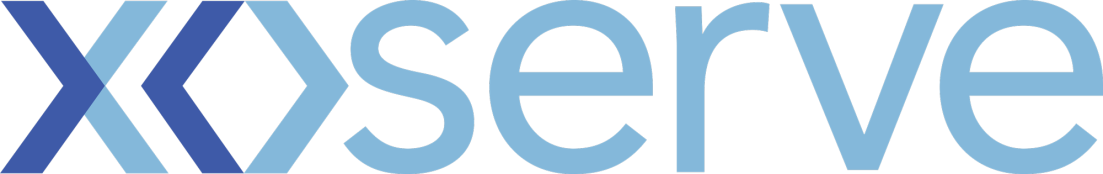 DSC Change ProposalChange Reference Number:  XRN4667Customers to fill out all of the information in this colourXoserve to fill out all of the information in this colour Please send the completed forms to: .box.xoserve.portfoliooffice@xoserve.comDSC Change Completion Report (CCR) Please send completed form to: box.xoserve.portfoliooffice@xoserve.comDocument Version HistoryTemplate Version HistoryChange TitleDSC Service Description Table cosmetic changes to Service Lines May 2018 (Version 2)Date Raised4th May 2018Sponsor OrganisationXoserveSponsor NameAndy MillerSponsor Contact DetailsAndy.J.Miller@xoserve.comXoserve Contact NameAndy MillerXoserve Contact Details Andy.J.Miller@xoserve.comChange StatusProposal Section 1: Impacted PartiesSection 1: Impacted PartiesCustomer Class(es)X ShipperX National Grid TransmissionX Distribution Network OperatorX iGTSection 2: Proposer Requirements / Final (redlined) ChangeSection 2: Proposer Requirements / Final (redlined) ChangeUpdates to the DSC Service Description table. Specifically service lines:DS-CS SA2 – 06DS-CS SA18 – 03SS SA22 35SS SA22 36ASiGT NC SA21-021Note: No service is being created, amended or deleted by this Change Proposal, there is nothing to actually implement. The Change Management Committee will be requested to vary the Service Change Procedures, such that an Evaluation Quotation Report and Business Evaluation Report are not required for this Change Proposal. These documents would add no value to the Change Proposal and would be an inefficient overhead for the CDSP and Change Management Committee. This request will be made as per Service Change Procedures para 4.1.3.The amended Service Description Table will be issued to each DSC Contract Manager for consultation. The CDSP will collate any consultation responses and provide these to the DSC Contract Management Committee with recommendations for treatment. Unless there are consultation responses that are considered material, the Contract Management Committee can approve the proposed Service Description Table at the relevant meeting.Updates to the DSC Service Description table. Specifically service lines:DS-CS SA2 – 06DS-CS SA18 – 03SS SA22 35SS SA22 36ASiGT NC SA21-021Note: No service is being created, amended or deleted by this Change Proposal, there is nothing to actually implement. The Change Management Committee will be requested to vary the Service Change Procedures, such that an Evaluation Quotation Report and Business Evaluation Report are not required for this Change Proposal. These documents would add no value to the Change Proposal and would be an inefficient overhead for the CDSP and Change Management Committee. This request will be made as per Service Change Procedures para 4.1.3.The amended Service Description Table will be issued to each DSC Contract Manager for consultation. The CDSP will collate any consultation responses and provide these to the DSC Contract Management Committee with recommendations for treatment. Unless there are consultation responses that are considered material, the Contract Management Committee can approve the proposed Service Description Table at the relevant meeting.Proposed ReleaseNot applicableProposed IA Period Not applicableSection 3: Benefits and Justification Section 3: Benefits and Justification The Service Description Table will be up to dateThe Service Description Table will be up to dateSection 4: Delivery Sub-Group (DSG) Recommendations Section 4: Delivery Sub-Group (DSG) Recommendations Not applicableNot applicableDSG RecommendationNot applicable DSG Recommended ReleaseNot applicableSection 5: DSC Consultation  Section 5: DSC Consultation  IssuedNot applicableDate(s) IssuedComms Ref(s)Number of ResponsesSection 6: FundingSection 6: FundingFunding Classes Not applicableService Line(s)Not applicableROM or funding details Not applicableFunding Comments Not applicableSection 7: DSC Voting OutcomeSection 7: DSC Voting OutcomeSolution Voting Not applicableMeeting Date Not applicableRelease DateNot applicableOverall Outcome Not applicableChange TitleDSC Service Description Table cosmetic changes to Service Lines May 2018 (Version 2)Change reference number (XRN)4667Xoserve Project Manager  N/aEmail addressN/aContact numberN/aTarget Change Management Committee dateSeptember 2018Date of Solution Implementation10 July 2018Section 1: Overview of Change DeliverySection 1: Overview of Change DeliveryThe change was delivered to the required scope. The updated Service Description Table was published on 10 July 2018 The change was delivered to the required scope. The updated Service Description Table was published on 10 July 2018 Section 2: Confirmed Funding ArrangementsSection 2: Confirmed Funding ArrangementsNo costs were incurred .No costs were incurred .Section 3: Provide a summary of any agreed scope changesSection 3: Provide a summary of any agreed scope changesNone None Section 4: Detail any changes to the Xoserve Service DescriptionSection 4: Detail any changes to the Xoserve Service DescriptionService lines:DS-CS SA2 – 06DS-CS SA18 – 03SS SA22 35SS SA22 36ASiGT NC SA21-01Were amended – amending them was the purpose of the changeService lines:DS-CS SA2 – 06DS-CS SA18 – 03SS SA22 35SS SA22 36ASiGT NC SA21-01Were amended – amending them was the purpose of the changeSection 5: Provide details of any revisions to the text of the UK Link ManualSection 5: Provide details of any revisions to the text of the UK Link ManualNone None Section 6: Lessons LearntSection 6: Lessons LearntNoneNoneVersionStatusDateAuthor(s)Summary of Changes231/08/2018A MillerCompleted CCRVersionStatusDateAuthor(s)Summary of Changes2.0Approved17/07/18Rebecca PerkinsTemplate approved at ChMC on 11th July